Квітень 2020 р.	  №4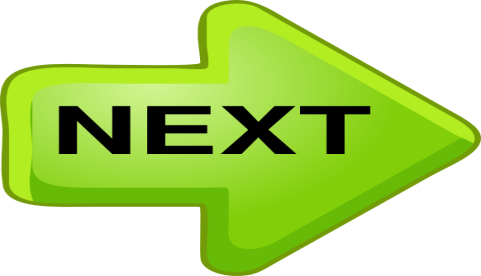 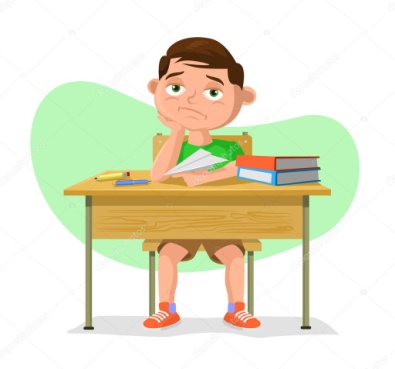 Щомісячна шкільна газета дитячо-юнацької організації «СІГМА» Харківської  Гімназії №12Якщо ти байдужий до страждань інших,ти не заслуговуєш називатися людиною!Сааді (персидський поет) 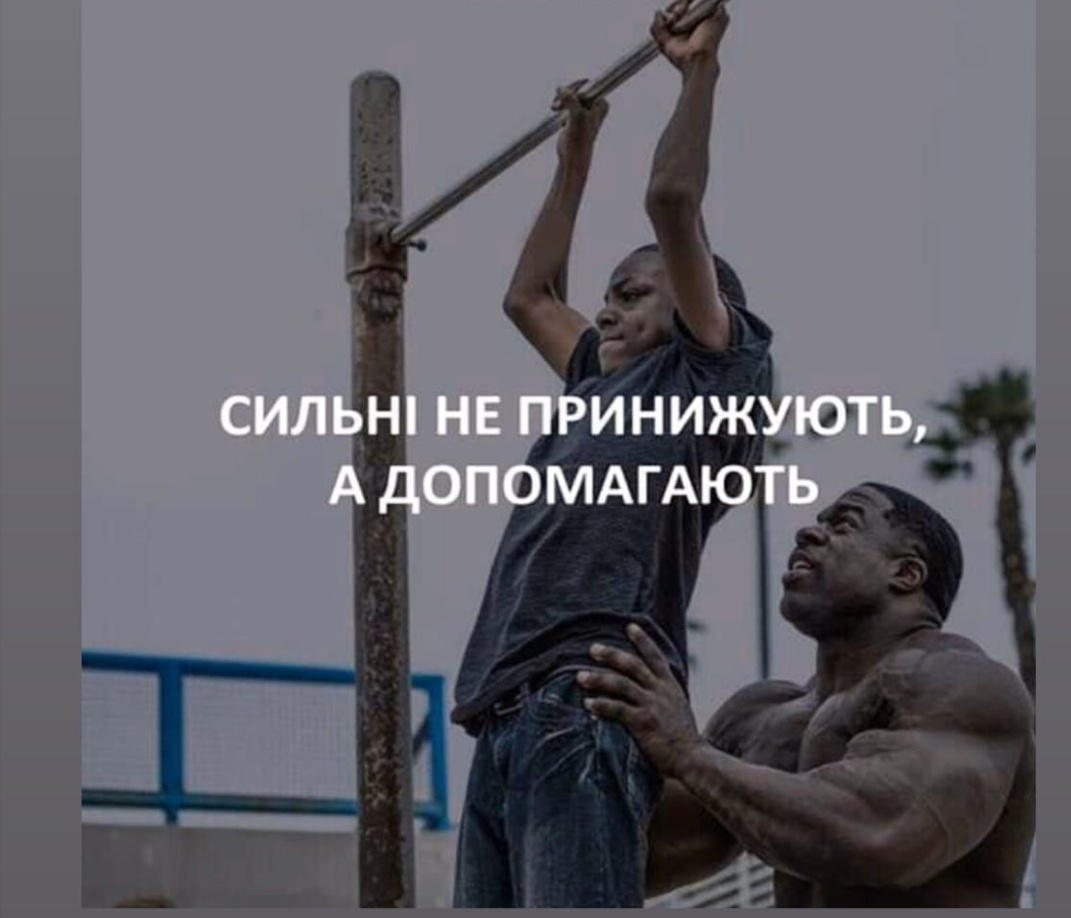    Сьогодні серед учнівської молоді надзвичайно загострилася проблема насильства, здійснюваного самими дітьми відносно одне одного.Останніми роками визнано поширення такого явища, як шкільний булінг (у перекладі з англійської – хуліганити, грубіянити, визначається, як утиск, цькування, дискримінація). Це тривалий процес свідомого жорстокого ставлення (фізичного і психічного) з боку дитини або групи дітей до іншої дитини або дітей. Виділяють 4 головні компоненти булінгу: агресивна і негативна поведінка; здійснюється регулярно; відбувається у відносинах, учасники яких мають неоднакову владу; така поведінка є навмисною.По всій Україні проводять правопросвітницькі заходи, спрямовані на інформування учасників освітнього процесу про запровадження адміністративної відповідальності за вчинення булінгу (цькування) та формування в суспільстві небайдужості до проблеми цього явища.Упродовж місяця Лютого у нашій гімназії були проведені  тематичні виховні заходи.Учні говорили  на тему «STOP булінг». Метою нашої роботи було знайомство з поняттям «булінгу»,  його попередженням; виховувати в учнів почуття емпатії та переживання до дитини, яка зазнає насильства; розвивати вміння пошуку шляхів виходу зі складної ситуації; формувати навики відповідальної та безпечної поведінки.Діти отримали цікаву та корисну інформацію про проблему сьогодення в учнівському середовищі. Учні одержали пам’ятку про те, як захистити себе і своїх друзів від булінгу, дізналися  про свої права, обов’язки. Кожен бажаючий мав можливість висловити власну думку та свій погляд на дану проблему.Наша гімназія долучилася до цієї  всеукраїнської акції, спрямованої на захист прав дитини.Кожен повинен почувати себе захищеним. Треба поважати свої права, права іншого і вчитися співіснувати разом.Бути гарною людиною – це добра звичка. І прищеплювати її треба змалечку.Адміністрація нашої гімназії запропонувала учням зробити виставку на тему « Діти проти булінгу!». І ось що ми отримали. Приємного перегляду!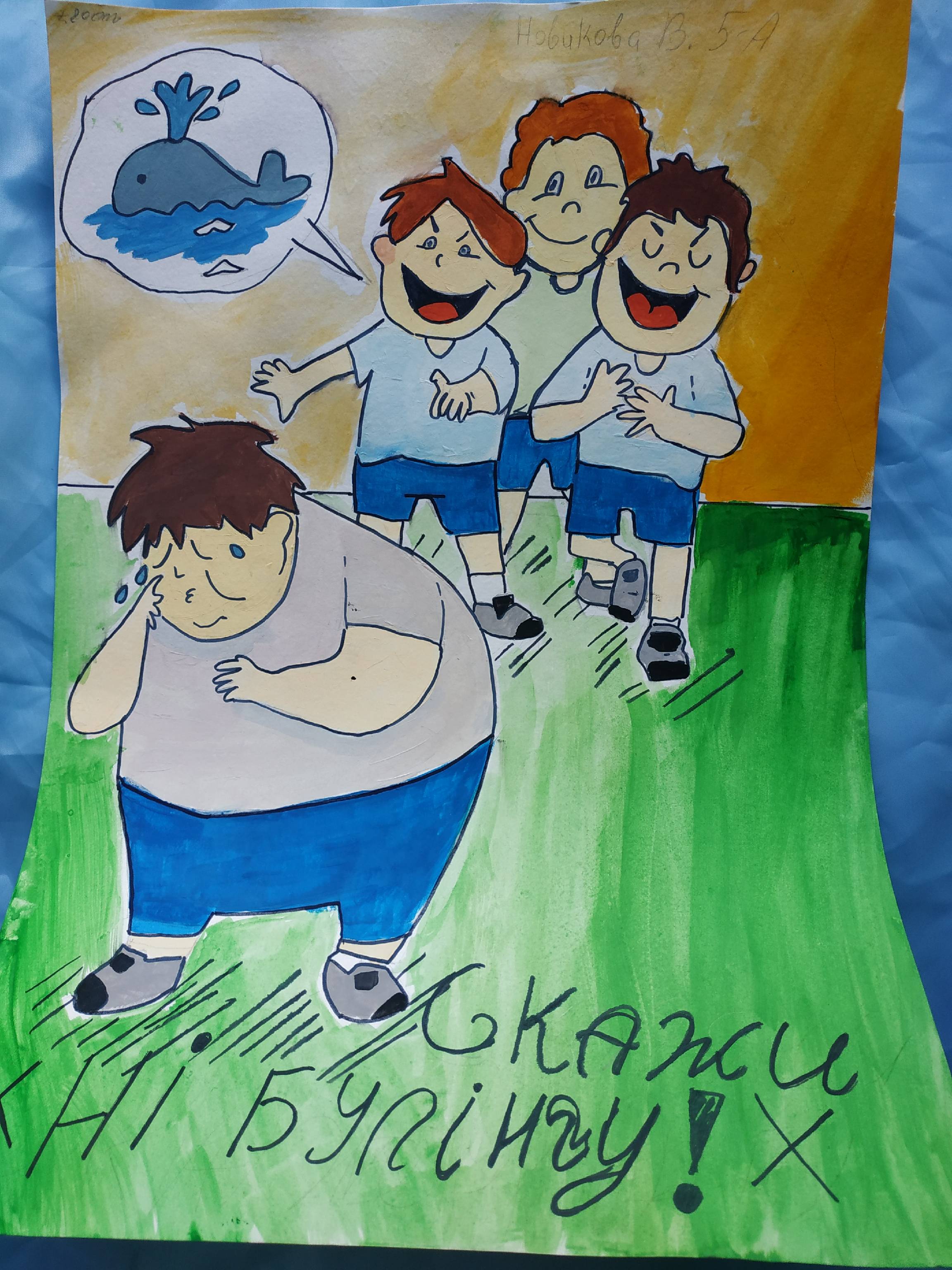 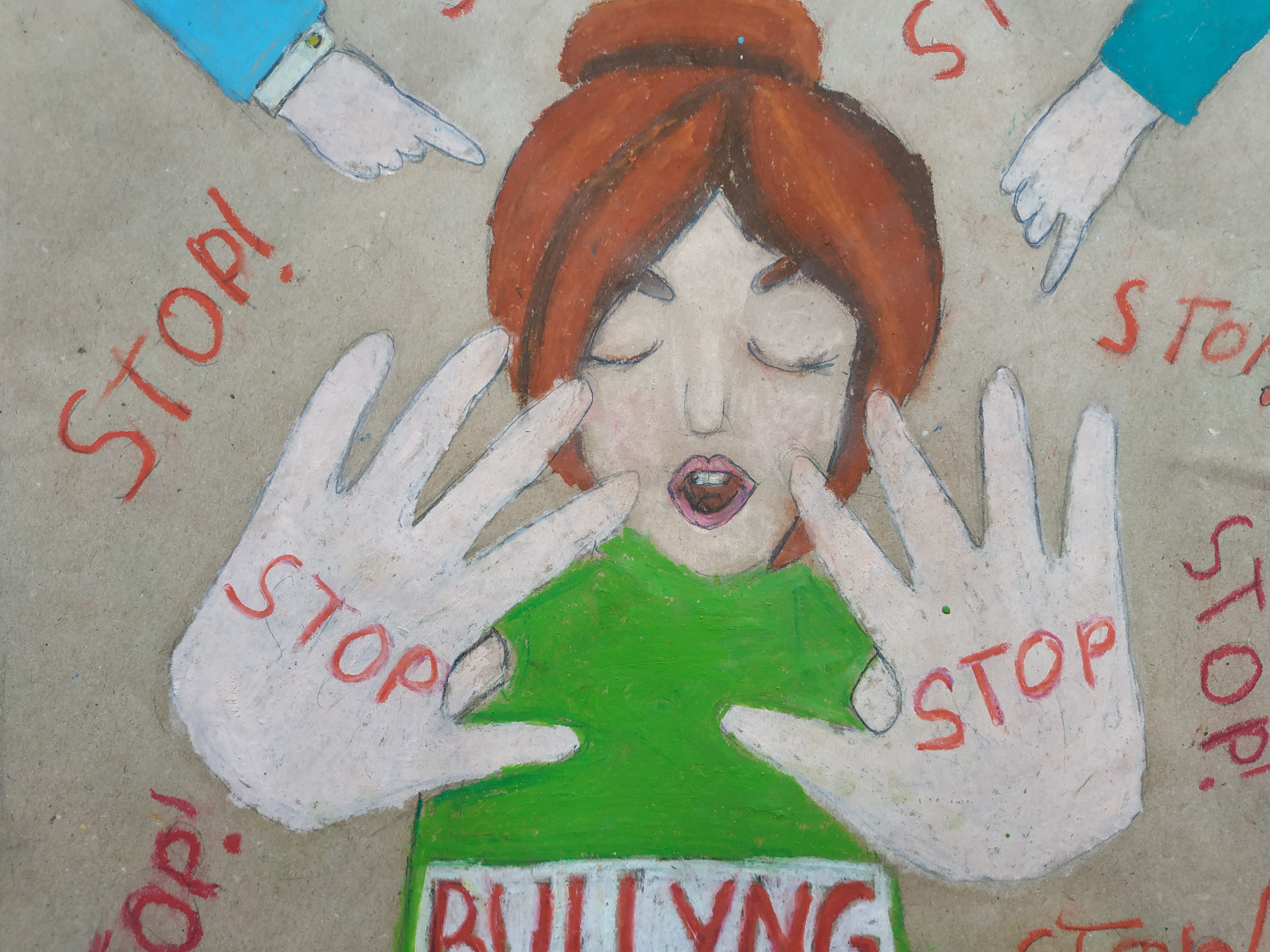 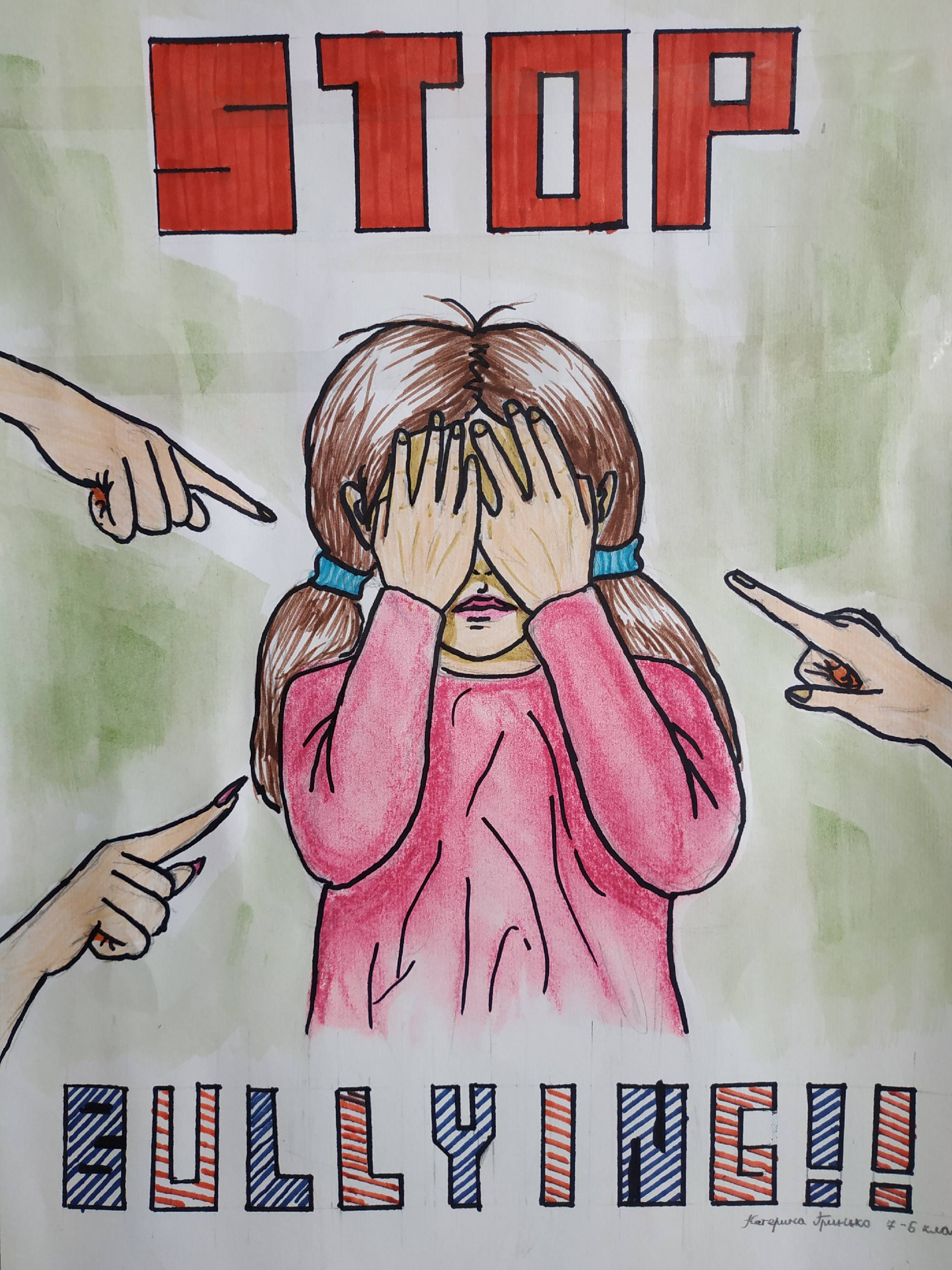 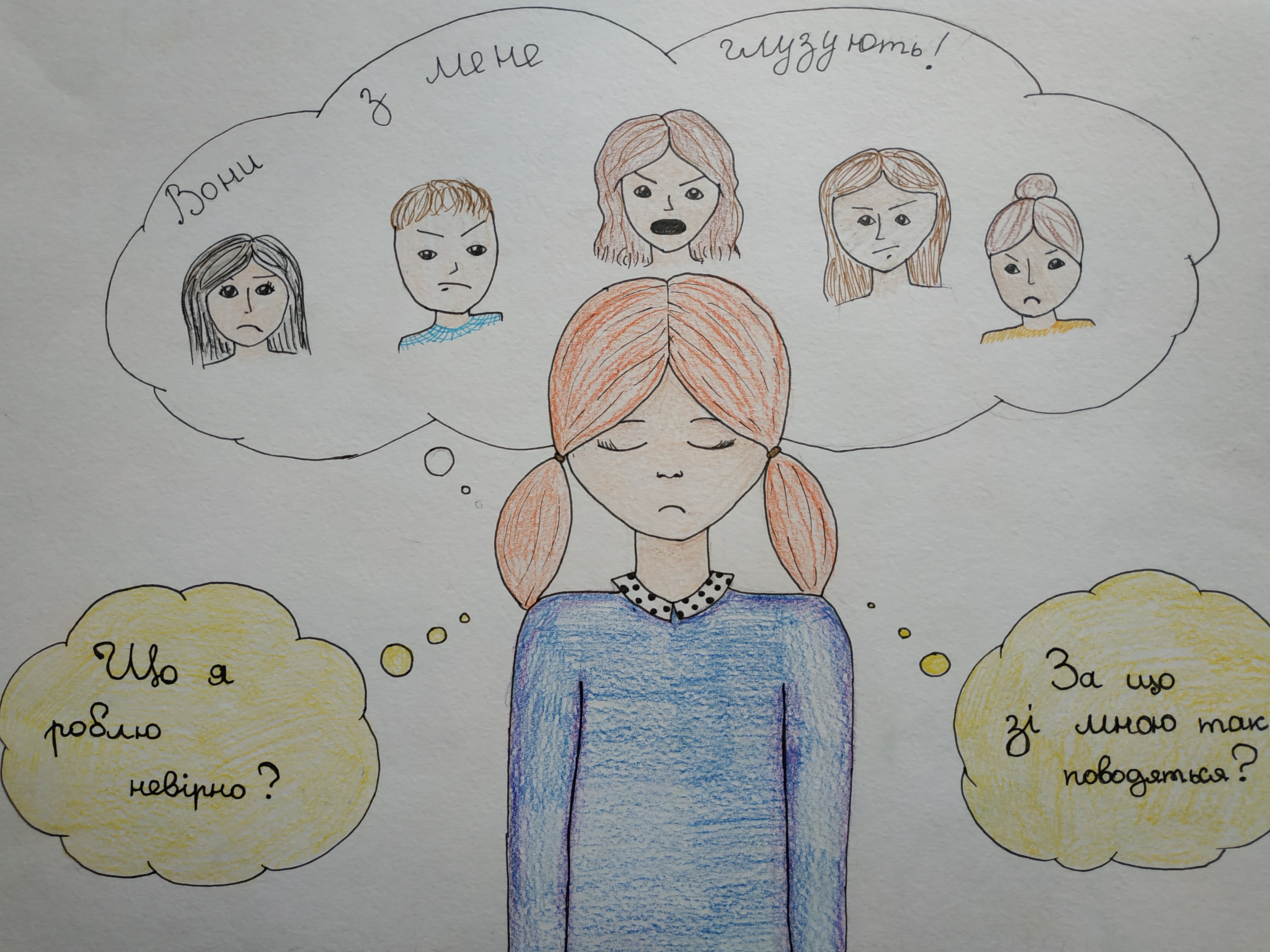 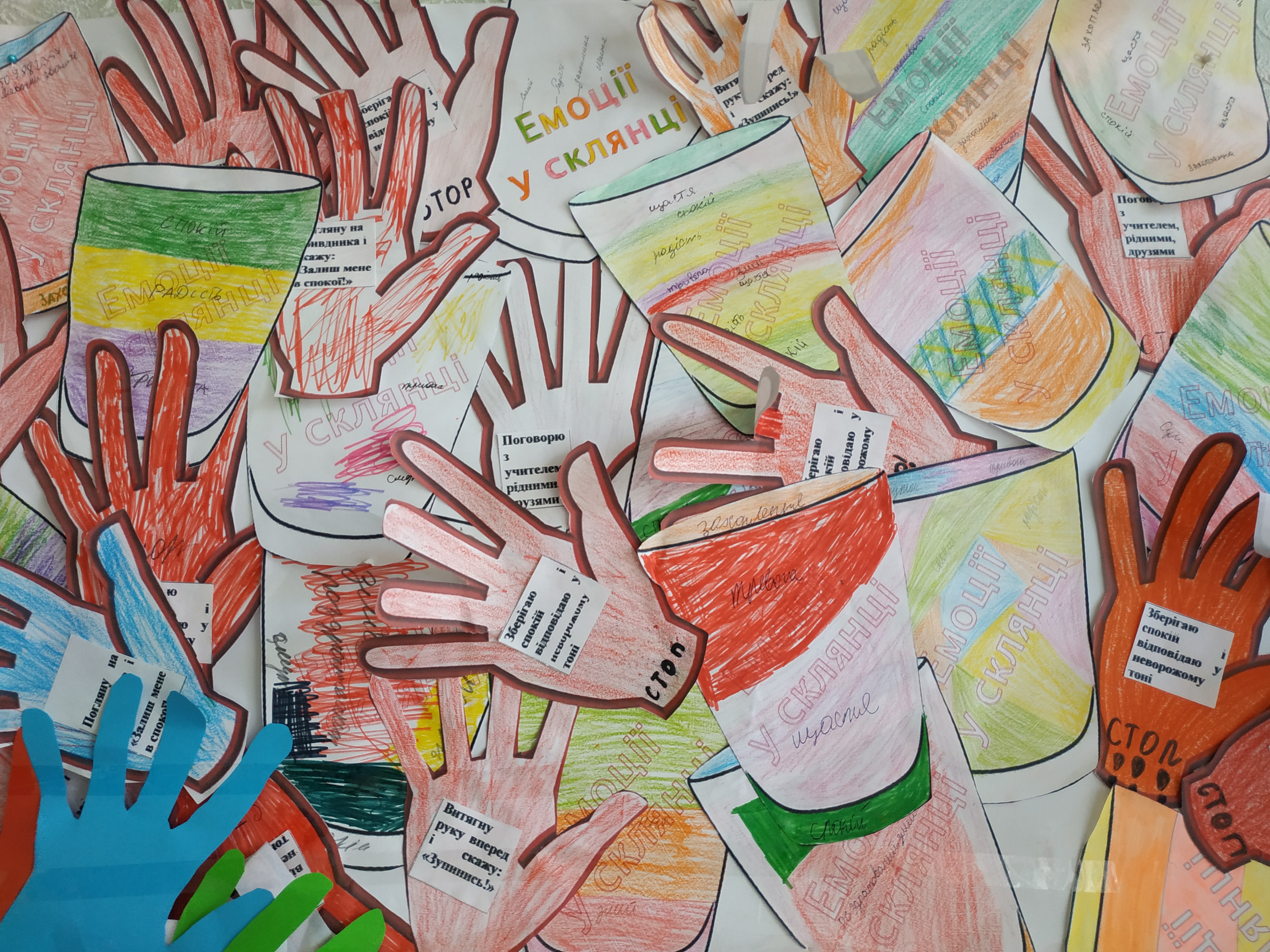 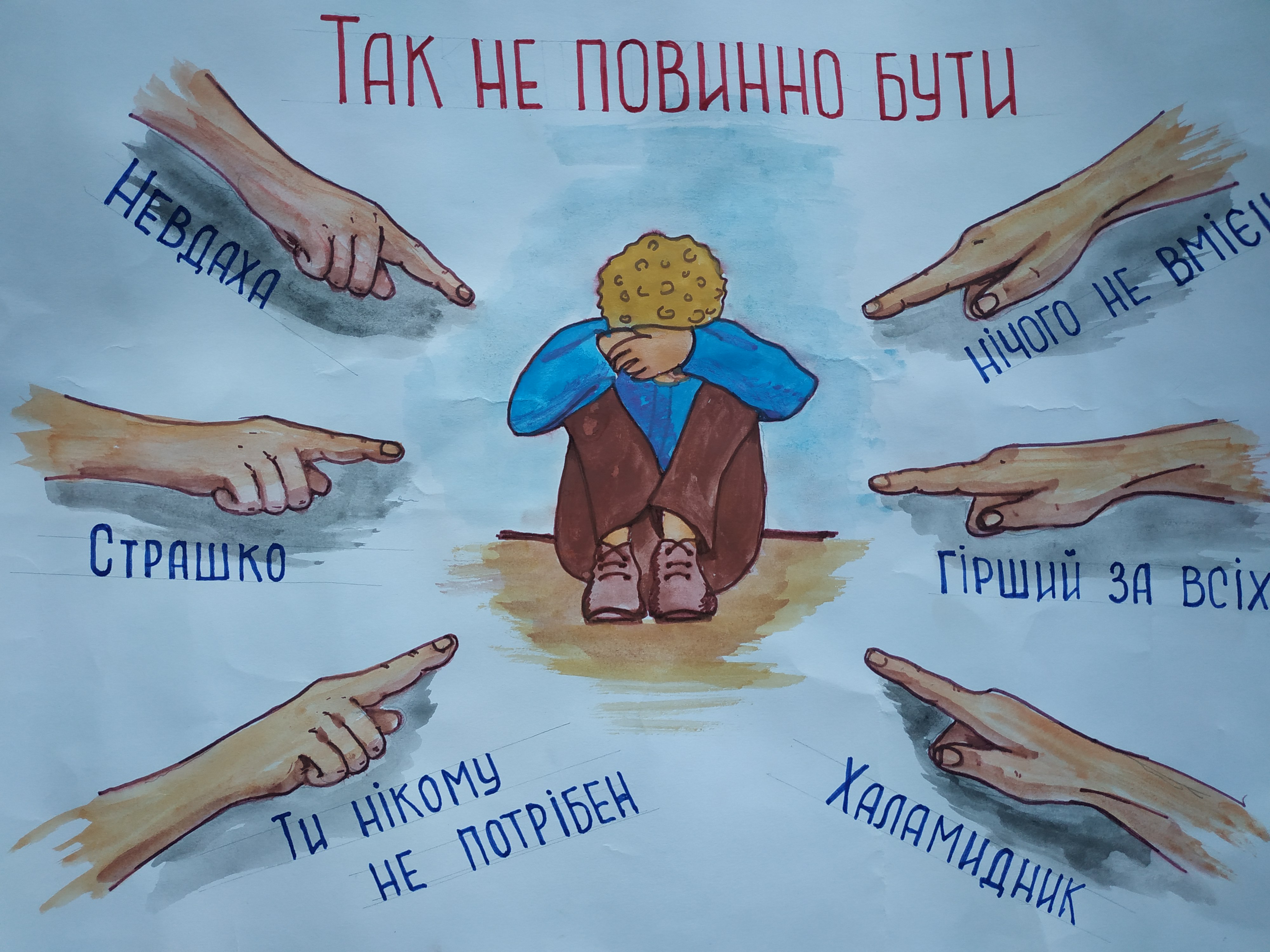 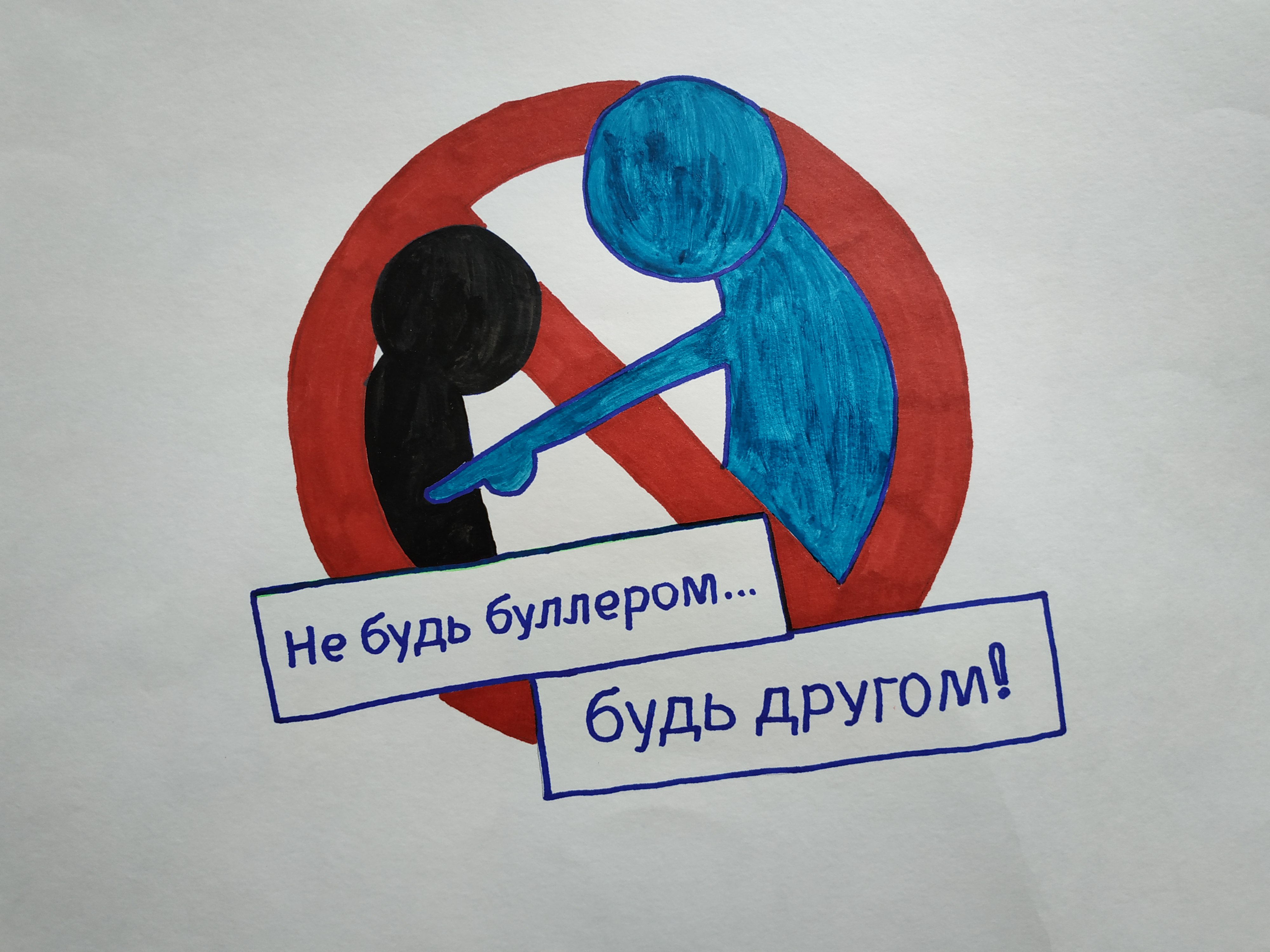 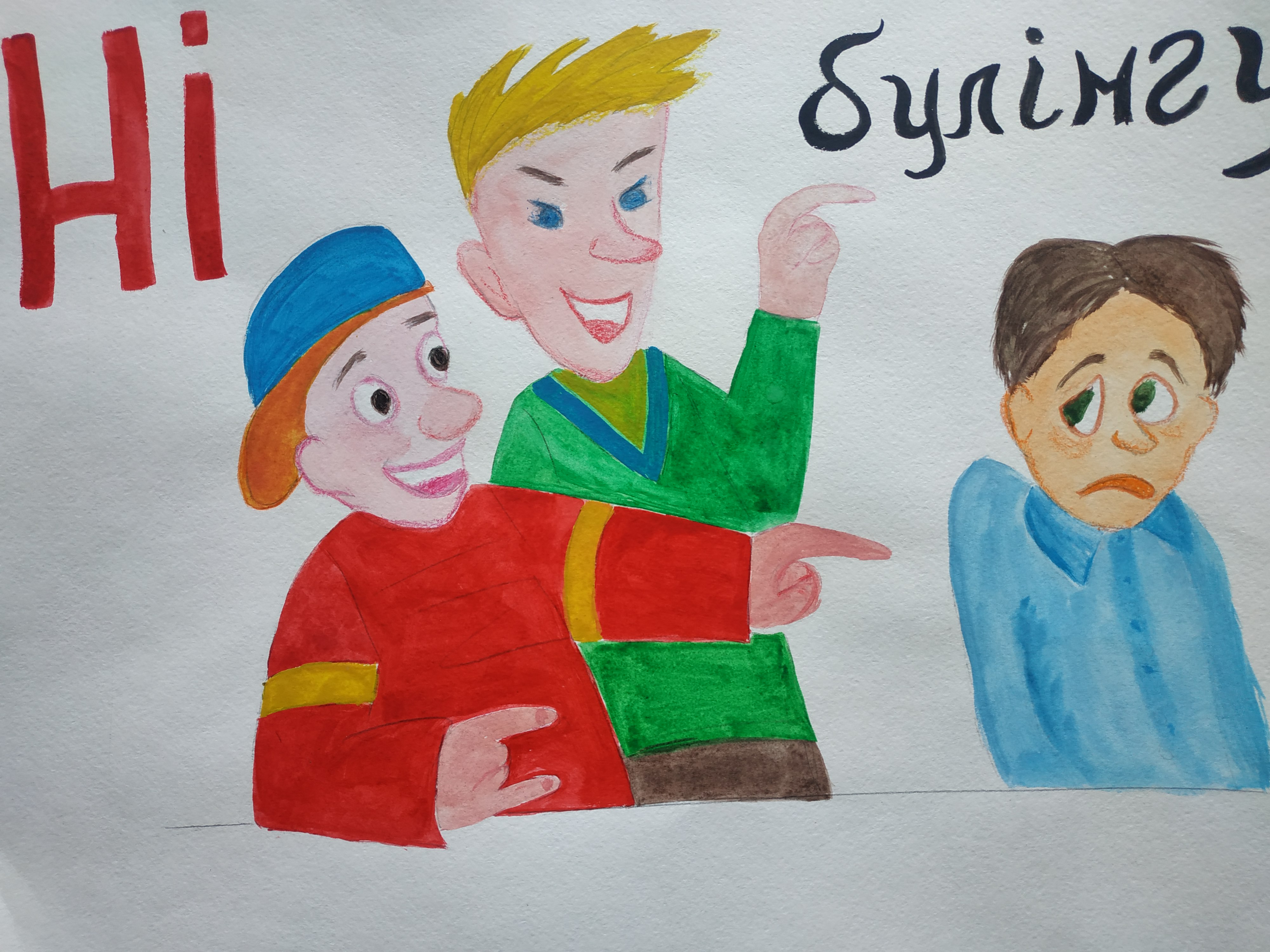 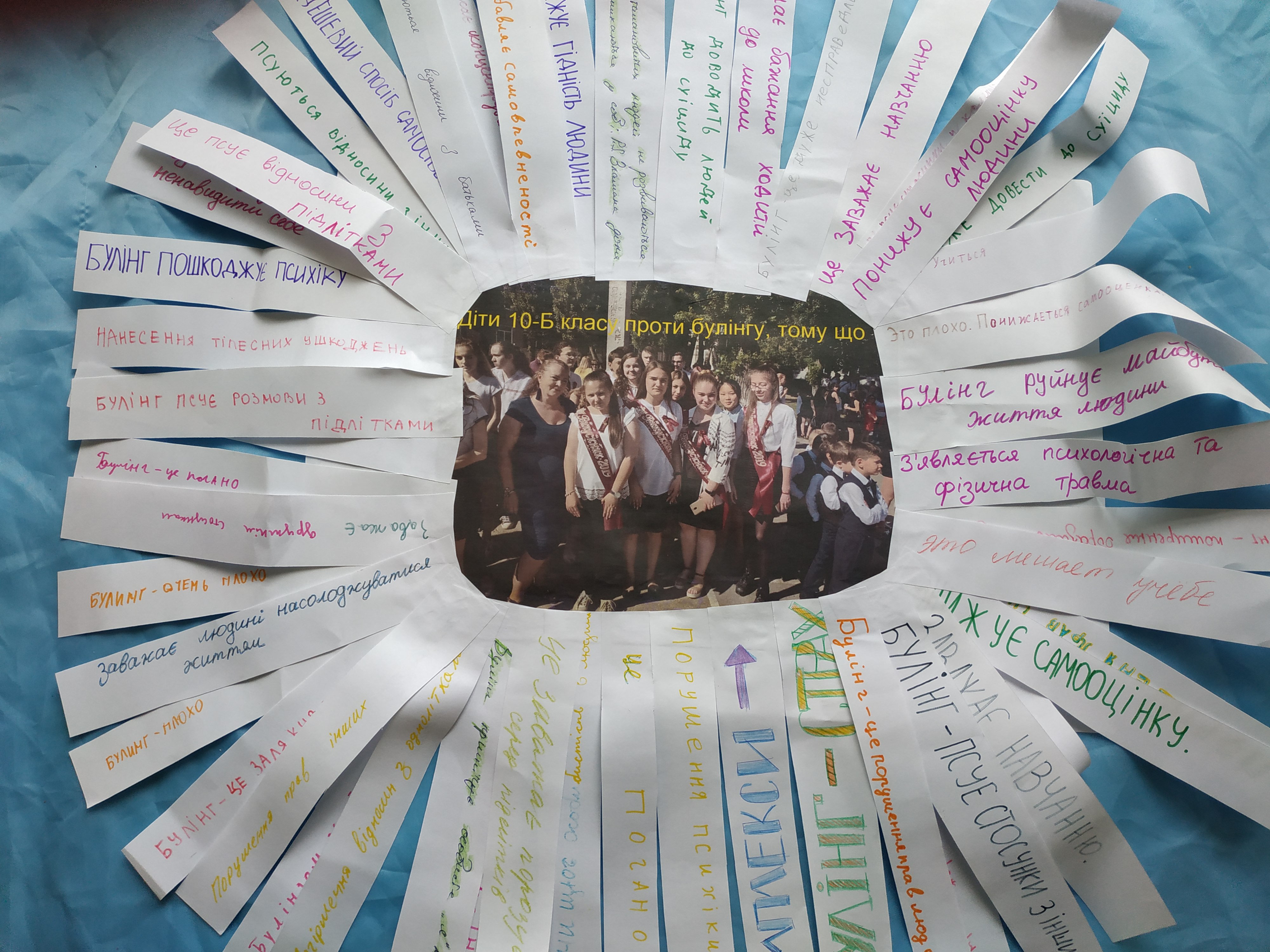 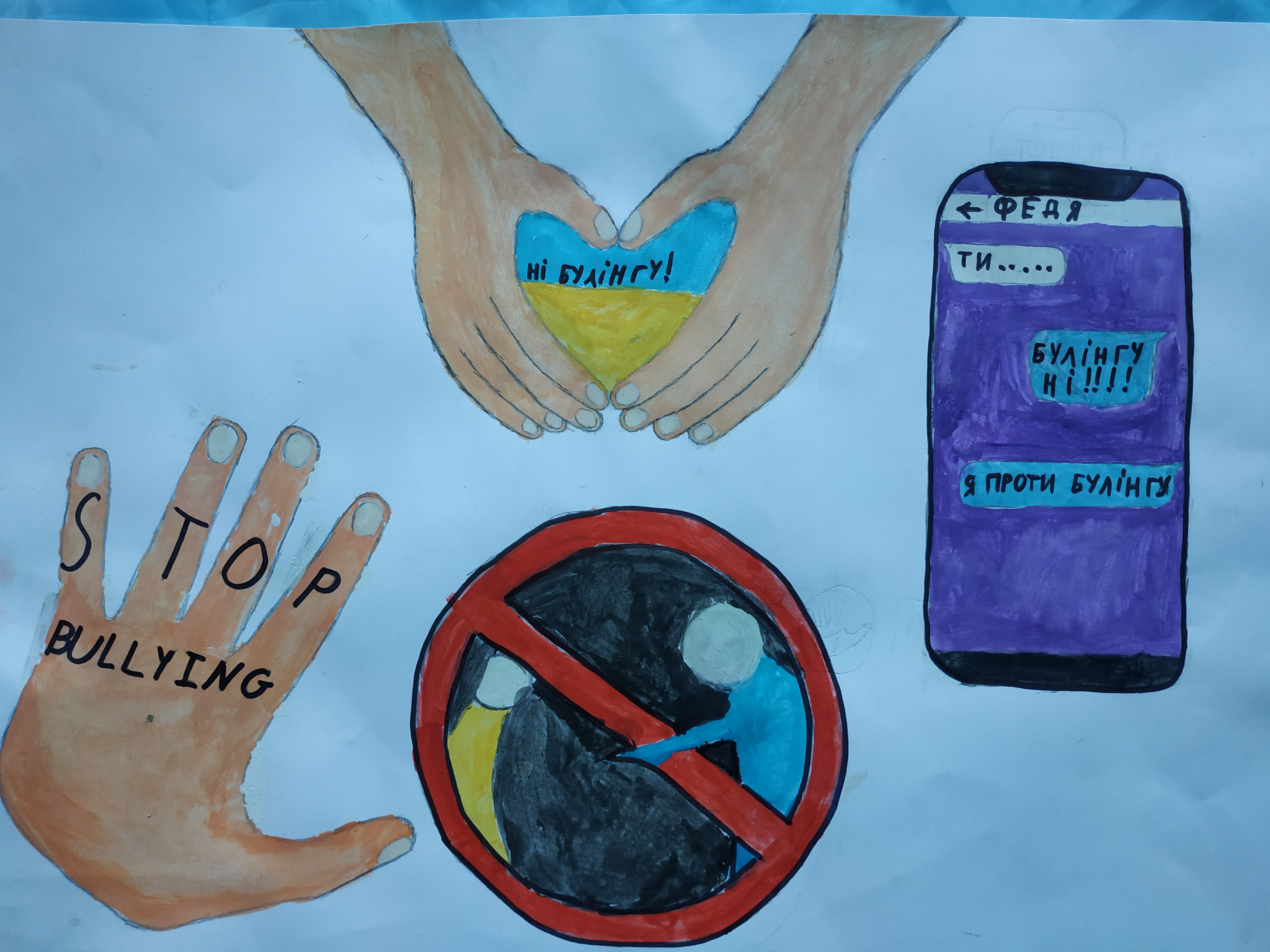 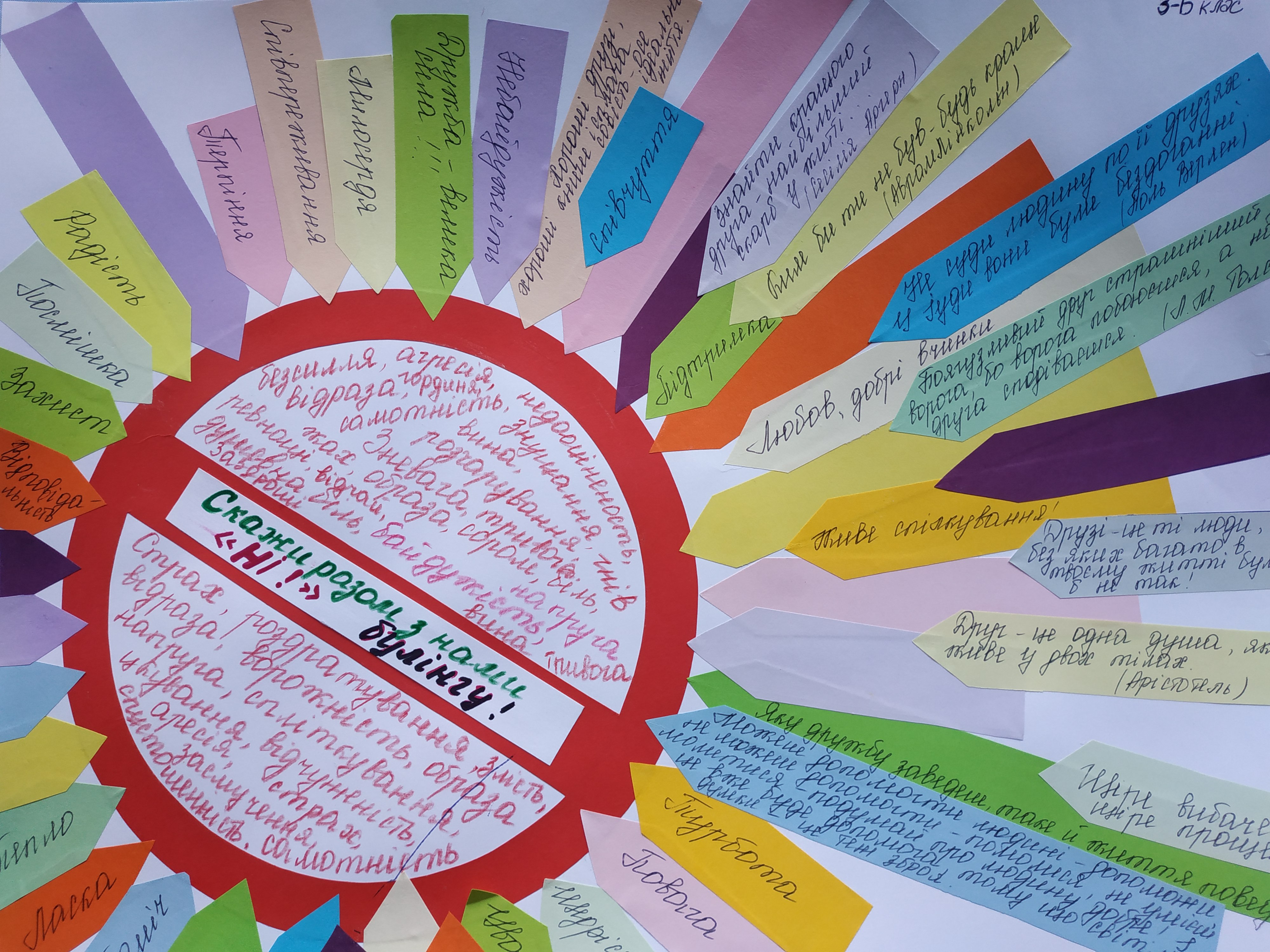 